Зайковская Татьяна Сергеевна МАОУ СОШ № 5 им. Г.И.Щедрина  г.ТуапсеУчитель начальных классовЗащита проектов «Моя  семья»Учитель: Добрый день, дорогие ребята и уважаемые взрослые!Учитель: Семья – самое главное в жизни для каждого из нас – это близкие и родные люди, те, кого мы любим, с кого берем пример, о ком заботимся, кому желаем добра и счастья. Именно в семье мы учимся любви, ответственности, заботе и уважению.Сегодня у нас творческий отчет -  «Презентация своих проектов: моя родословная». Послушаем сценку:"- Разве тебя не учили запоминать имена семерых предков! - спросил мальчик? - Не учили. А зачем это? Я вот не знаю, и ничего, живу нормально.  - Дед говорит, что если люди не будут помнить отцов, то они испортятся.  - Кто испортится? Люди?  - Да.  - А почему? Дед говорит, что тогда никто не будет стыдиться плохих дел, потому что дети детей о них не будут помнить. И никто не будет делать хорошие дела, потому что всё равно об этом не будут знать." Чингиз Айтматов. "Белый пароход" Учитель. Этот проект для тех, чьей целью является постижение смысла не только своей жизни, но и жизни своего рода, осмысление и восстановление связи времен.Я думаю, что этот час общения поможет нам:         1. Сдружить класс. 2.Лучше узнать друг друга.  3. Научиться уважать не только свою семью, но и другие семьи. 4. Относиться с пониманием к другим, уметь выслушать. 5. Стать более открытыми, добрыми.Листая старенький альбом Я вижу в нем родные лица: Вот мы с моей сестрой вдвоем, А вот бабуля - мастерица. Но начиналось все давно, Когда нас не было на свете. и знаю точно я одно, Что мы пред памятью в ответе. Должны мы нить каждый час Чем жили люди дорогие, Все то, что сделали до нас, В ком наши корни родовые. 	Учитель: Слова « Родина», « родители», « род», - слова одного корня.  Они помогают нам узнать традиции и историю своей семьи.  В средние века всякий рыцарь, желавший вступить в рыцарский союз, должен был доказать свое рыцарское происхождение. Доказательством служило рыцарское родословное древо.Издавна на Руси узнавали о своих предках из родословной, составляя генеалогическое древо. Сейчас эта традиция возрождается. - История возникновения герба проста. Закованным в доспехи рыцарям нужно было как-то отличить своих воинов от чужих. Самым удобным местом, на котором помещался отличительный знак, был щит. Так родился герб. У каждого государства, города и даже семьи был свой герб. Есть даже специальная наука, изучающая гербы. Она называется ГЕРАЛЬДИКА.- Как вы думаете, что должен отображать герб? -Да, герб отражает увлечения, достижения, интересы членов семьи.У всех владельцев герба должен быть фамильный девиз. Девиз должен отражать мир твоей семьи. Например, девиз герба графа Платова, героя Отечественной войны 1812 года, был такой: «Верность, храбрость и неутомимые труды». Другими девизами были слова « Честь и верность», «Исполнение долга».- Найти подходящий девиз для семьи могут помочь пословицы.Вся семья вместе, и душа на месте.На что и клад, когда в семье лад.3.Согласную семью и горе не берет.Не будет добра, коли в семье вражда.Семья сильна, когда над ней крыша одна.В семье разлад, так и дому не рад.О своих родных вы писали в своих сочинениях, и теперь, я думаю, вы поделитесь вашими мыслями.Рассказы детейЗвучит свадебный марш Мендельсона.Учитель: Вы, наверное, узнали свадебный марш Мендельсона. Под звуки этой музыки скрепляли свой союз ваши мамы и папы. Этот момент считается днём рождения вашей семьи. Ребята, кто из вас знает,  сколько лет прожили вместе ваши родители?Блиц – опрос учащихся.Учитель: Так что же такое семья? Слово это понятно всем, как слова хлеб и вода. Семья с первых  мгновений жизни рядом с каждым из нас.  Семья – это дом, бабушка и дедушка, папа и мама. Мы видим, что сила семьи в совместных делах и интересах. Как хорошо, когда все вместе занимаются домашними делами, вместе справляются с трудностями, вместе отдыхают. В каждой семье справляют праздники, но наряду с традиционными, которые отмечает вся страна, у каждой семьи есть своими собственные.  А какие праздники отмечают в вашей семье?Блиц-опрос учащихся.-Чем  крепка  семья? (Ответы учащихся и родителей)-Правильно заботой друг о друге, взаимопониманием, любовью. -Существует легенда об удивительной семье. Семья эта состояла из ста человек и в ней царили мир и согласие. Молва об этом  долетела до правителя страны. И он решил посетить эту семью. Когда он убедился, что всё это правда, он спросил старца: «Как вам удаётся жить не обижая друг друга?». Тогда старец взял бумагу, написал на ней сто слов и отдал правителю. Тот прочитал и удивился. Сто раз было написано слово «понимание».      А как вы относитесь друг к другу в ваших семьях?(Ответы учащихся и родителей).-Надо стараться, чтобы огонёк в вашем доме не погас, чтобы вы гордились своей семьёй, берегли её честь, записывали свою родословную. И тогда родовое древо вашей семьи будет вечно зелёным.-Вот и подошёл к концу наш семейный урок. Достойно несите сои имена и фамилии, чтобы передать их внукам и правнукам. И тогда вы сможете сказать о себе: « Я – представитель большого семейного рода!». Ребята, будьте счастливы в школьной семье, будьте счастливы в своих родных семьях!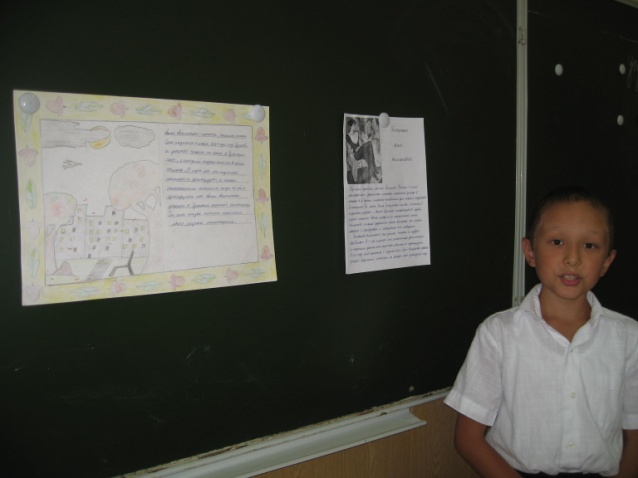 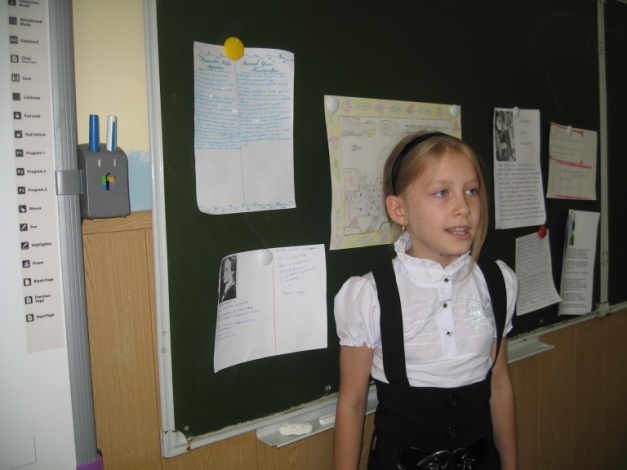 